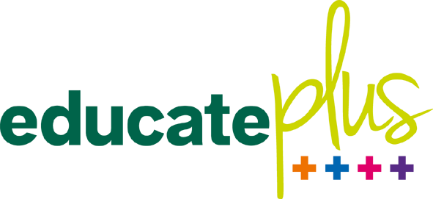 APPOINTMENT OF PROXYThe Annual General Meeting of the VIC/TAS Chapter of Educate Plusto be held onThursday 13 December 2018 at 4pm atScotch College, 1 Morrison Street, Hawthorn, VictoriaI  ______________________________________________________________________being a financial member of the above named organisation hereby appoint________________________________________________________________________of ______________________________________________________________________or in his/her absence:   _____________________________________________________ of:  _____________________________________________________________________as my proxy to vote for me on my behalf at the Company’s meeting of members at the VIC/TAS Chapter Annual General Meeting to be held on Thursday 13 December 2018 and at any adjournment of that meeting.Signed __________________________________________________________________Name  __________________________________________________________________Dated  __________________________________________________________________This form is to be used * in favour of the resolutions / against the resolutions.   *  Please strike out whichever is not desired.  (Unless otherwise instructed, the proxy may vote as they think fit).The Appointment of Proxy shall be deposited with the Chapter Secretary by 4pm on Thursday 6 December 2018 via lmaasburg@woodleigh.vic.edu.au